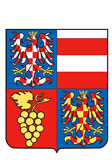 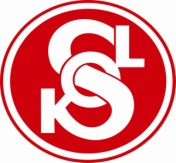      SOKOLSKÁ ŽUPA SLOVÁCKÁ                                             Odbor všestrannosti Pozvánkana župní soutěž všestrannostive sportovní gymnastice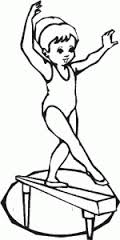  Termín:			neděle 20. března 2022  Místo:		          sokolovna Bzenec            Prezence:		8:30 – 9:00 hod.  Zahájení:		9:00 hod.  Program:		přebor ve sportovní gymnastice   Vezmi s sebou: 	vhodný cvičební úbor a obuv do tělocvičny  Jízdné:			každý si hradí sám, nebo jednota  Stravné:			z vlastních zásobAkce proběhne za podpory ČOS a Jihomoravského kraje.Těšíme se na Tvoji účast!					        Nazdar! Ondřej Miškar								    Radmila Dvořáčková  župní náčelník                                                                                                       župní náčelnice 